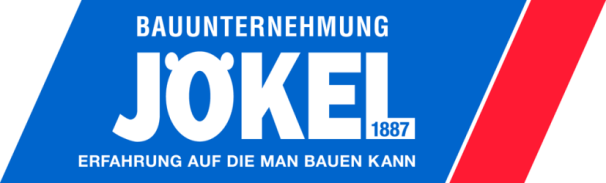 PRESSEINFORMATIONBauunternehmung Jökel - Betriebsversammlung 2014Zufriedenstellende Ergebnisse mit positiver Aussicht Im ersten Quartal eines jeden Jahres findet traditionell eine Betriebsversammlung der Schlüchterner Bauunternehmung Jökel statt. So informierten die beiden Geschäftsführer, Peter und Stefan Jökel – sie leiten seit 13 Jahren ihr Unternehmen in der fünften Generation – ausführlich ihre gegenwärtig knapp 100 Mitarbeiter erneut über die vorläufigen Ergebnisse des vergangenen Jahres und wagten gemeinsam einen Ausblick in das laufende Jahr 2014. 2013 war „ein gutes Jahr mit einer sehr zufriedenstellenden Umsatzsteigerung auf knapp 30 Mio. Euro“, so Peter Jökel, „und wir gehen davon aus, dass sich aufgrund der gegenwärtigen Auftragslage in allen baurelevanten Marktsegmenten das noch junge, neue Jahr ebenso positiv entwickeln wird“, ergänzte Stefan Jökel die sich abzeichnende, unternehmensspezifische Wirtschaftslage.Im Rahmen der diesjährigen Betriebsversammlung wurde mit Inge Albinger, kaufmännische Angestellte in der Buchhaltung, eine langjährige Mitarbeiterin nach 41 Jahren Betriebszugehörigkeit in den Ruhestand verabschiedet. Zudem wurden all‘ jene Mitarbeiterinnen und Mitarbeiter geehrt, die dem Unternehmen seit langer Zeit die  Treue halten: Jürgen Krack, Vorarbeiter im Tiefbau, gehört dem Unternehmen seit 10 Jahren an – ebenso Erhard Matheis, Bauleiter Hochbau. Auf 20 Jahre Betriebszugehörigkeit brachten es der Kaufmännische Leiter des Unternehmens, Günter Heilmann, sowie Harald Berthold, Abteilungsleiter Planung, und sogar auf 25 Jahre Frank Kreß, Facharbeiter Tiefbau, sowie Heiko Hölzer, Vorarbeiter Hochbau. Bildunterschrift (des Gruppenfotos): Das Foto zeigt von links nach rechts in der vorderen Reihe: Peter Jökel, Oswald Seifert (Betriebsrat), Günter Heilmann (kaufmännischer Leiter), Erhard Matheis (Bauleiter Hochbau) und Jürgen Krack (Vorarbeiter Tiefbau). In der hinteren Reihe sind von links nach rechts zu sehen: Frank Kreß (Facharbeiter Tiefbau), Bernd Zirkel (Betriebsratsvorsitzender), Kerstin Alt (Betriebsrat), Heiko Hölzer (Vorarbeiter Hochbau), Harald Berthold (Abteilungsleiter Planung) und Stefan Jökel.  __________________________________________________________________Bildunterschrift Foto: Inge Albinger (nach 41 Jahren in den Ruhestand)Inge Albinger aus Sinntal-Mottgers verließ nach 41 Jahren die Bauunternehmung Jökel, um in den Ruhestand zu gehen. Als kaufmännische Angestellte in der Buchhaltung erlebte sie drei Generationen der Unternehmer-Familie. Eine ununterbrochen gelebte Identifikation mit ein und demselben Unternehmen für eine derart lange Zeit, ist heute eher ungewöhnlich. Aber Inge Albinger hat keinen Tag bereut:  „Im   Gegenteil, denn das familiäre und freundschaftliche Miteinander, das sich zuweilen sogar auf die Freizeit erstreckte, war einer von vielen Aspekten, die mich  immer wieder gerne an meinen Arbeitsplatz gehen ließen. Interessant war für mich vor allem auch zu beobachten, wie das Unternehmen in mehr als vier Jahrzehnten wuchs und sich in der Region und mit ihr entwickelte.“ Beeindruckt hat Inge Albinger besonders „die zu jederzeit von der Firmenleitung praktizierte Transparenz, „die uns allen einen Überblick über die geschäftlichen Ergebnisse des Unternehmens gewährte. Und eine überzeugend gelebte finanzielle Unabhängigkeit sorgte darüber hinaus zu allen Zeiten für ein solides Vertrauen in die Inhaberfamilie Jökel sowie das beruhigende Wissen um einen sicheren Arbeitsplatz. Ich habe sehr viel in und mit dem Unternehmen gelernt und denke heute nach wie vor gerne an mein berufliches Leben mit der Bauunternehmung Jökel zurück.“    Ansprechpartner für die Presse: Peter Jökel / Erika Scheel                                            Karin Dircks – KD KommunikationBauunternehmung Jökel                                              Sonnenberger Straße 15Gartenstraße 44 – 36381 Schlüchtern                         65193 Wiesbaden Tel: (0 66 61) 84-0 / Fax: (0 66 61) 84-20                    Tel: (06 11) 52 63 12 / Fax: 52 97 79E-Mail info@joekel.de                                                  E-Mail: Karin.Dircks@KDKom.deInternet: www.joekel.deSchlüchtern, März 2014